Styrelsen  Styrelsen 2015 har bestått av:  Ordförande: 	Lennart Beijer, Hultsfred Kassör:  		Ove Fransson, Värnamo Sekreterare:  	Göte Nissinen, Emmaboda Ledamot:  	Johanna Lundström, Kalmar Ledamot: 	Ywonne Wetterling, Växjö Samt suppleant: 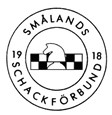 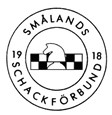 Andreas Råvik, Vaggeryd Övriga förtroendeposter: Valberedningen har bestått av: Stefan Fransson, Oskarshamn 	 Håkan Åkvist, Eksjö Jörgen Karlsson, Västervik Robert Johansson, LjungbyRevisorer: Glenn Karlsson, AnebyPer-Olov Nordström, Eksjö Revisorsersättare:             Jörgen Karlsson, Västervik             Rolf Larsson, VästervikStyrelsen har under 2016 haft 4 st. protokollförda möten. Ordföranden har ordet! Som framgår av styrelsens berättelse handlar distriktets verksamhet alltmer om ungdomsverksamhet. Det är Schack-4-an som varje år utökas till fler kommuner och det är klubbarnas ungdomsverksamhet, som sakta men säkert omfattar allt fler ungdomar. Barometern har en god utvecklingspotential och antal spelare på Junior-DM ökar. Självklart betyder det mycket att vi numera har en Ungdomskonsulent tillsammans med Halland och Sveriges Schackförbund. Målsättningen är förstås att denna ungdomssatsning skall finansiera tjänsten med råge.I övrigt kan man konstatera att den som vill spela schack knappast har några svårigheter att hitta turneringar att delta i. Det finns inte många ”lediga” helger. De senaste åren har förstås inneburit ansträngning för distriktets ekonomi. Samtidigt har vi inget val – utan måste satsa fullt ut på ungdomsverksamheten. Om allt går enligt planerna bör vi inom några år ha balans mellan kostnaderna och de bidrag vi får av landstingen och förbundet.Antalet ungdomsmedlemmar under året ökade från 1119st till 1429st. Alltså en ökning med 310 st! Antalet seniormedlemmar ökade också under året, från 312 till 342, de allra flesta på grund av nybildade skolklubbar.Utöver detta så har Smålands SF varit med och arrangerat Sommarläger i Schack i Kalmar och en domarkurs i Kosta.Ett önskemål inför kommande året är att fler av våra klubbar satsar på en egen lokal ungdomsverksamhet. Det är ett mycket trevligt arbete och kommer snabbt att betala sig både ekonomiskt och schackligt!!!!Lennart Beijer Småländskan Tyvärr lyckades vi inte med vår ambition att hålla igång småländskan 2015-16. Detta kan ha att göra med olyckliga omständigheter vid tillfället för inbjudan.Distriktsmästerskap Knattar, Miniorer, Juniorer och Veteraner 2015. DM för ungdomar spelades den 23 mars i Hultsfred. Miniorer och knattar spelade i samma grupp. Tyvärr blev det ingen klass för veteranerna, de kommer istället att avgöras 2017 inom ramen för Elite Chess Open i Växjö.Knatteklassen födda 2006 eller tidigare (2 deltagare) Johannes Martin, Växjö SK, 3pSara Lindborg, Hultsfreds SK, 2pMiniorklassen födda 2003-2005 (9 deltagare) Lukas Lindborg, Hultsfreds SK, 4,5pMelvin Hellman, Eksjö SK, 4pHugo Karlsson, Eksjö SK, 3,5pAdam Bjälesjö, Hultsfreds SK, 3pOlle Tingström Oskarshamns SS, 3pOscar Lundberg, Ljungby SK, 3p¨Tyra Eklöv, Oskarshamns SS, 2pAlexander Sigovtsev, Eksjö SK, 1pElin Eklöv, Oskarshamns SS 1pKadettklassen födda 2000-2002 (7 deltagare)Björn Larssen, Hultsfreds SK, 3,5pGustav Karlsson, Torsås SK, 3pMartin Ramos, Eksjö SK, 2,5pJonathan Jonsson, Torsås SK, 2pAlgot Lindström, Torsås SK, 2pKawan Symbyl, Torsås SK, 2pAli Al-Mahdi, Hultsfreds SK, 1pDistriktsmästerskap Seniorer 20162016 arrangerades inget Distriktsmästerskap för seniorer. Det visade sig bli för svårt för arrangörerna att hitta ett tillfredställande speldatum. 2017 års DM spelas därför som en del av Elite Chess Open i Växjö.Distriktsmästerskap Blixtschack 2016Vid blixt-DM, som arrangerades av Ölands SS, blev hemmalaget smålandsmästare före Kalmar SK och Oskarshamns SS. Totalt ställde fyra lag upp. Turneringen spelades så att alla mötte alla i motståndarnas lag.Ölands SS vinnande lag bestod av Mikael Nilsson, Rikard Unelius, Mikael Persson och Johanna Lundström.Individuella DM spelades i en Bergergrupp och där segrade Mikael Lundström, Ölands SS före Josip Vrabec, Oskarshamns SS och Mikael Persson, Ölands SS.Resultat (Lag):Ölands SS I	6p 34,5ppKalmar SK	4p 25,5ppOskarshamns SS	2p 26ppÖlands SS II	0p 10ppResultat (Individuell):Mikael Lundström, Ölands SS, 11pJosip Vrabec, Oskarshamns SS, 9,5pMikael Persson, Ölands SS, 9,5pPer-Olov Larsson, Oskarshamns SS, 9pStefan Björklund, Kalmar SK, 8,5pZaim Jelicinovic, Oskarshamns SS, 7pPaul Johansson, Ölands SS, 6pChrister Erlandsson, Ölands SS, 6pBozur Gajic, Oskarshamns SS, 5,5pMikael Ohlsson, Kalmar SK, 5pJohanna Lundström, Ölands SS, 5pRikard Unelius, Ölands SS, 5pAlbin Olsson, Ölands SS, 4pMagnus Johansson, Kalmar SK, 0pDistriktsmästerskap Snabbschack 2016Distriktsmästerskapet i Snabbschack, som skulle arrangerats av SS Kalmarunionen, ställdes in pga för få anmälda spelare.Schackbarometern 2015-16Kadetter ( födda 2000-2002 )Björn Lassen, Hultsfreds SK, 75pMartin Ramos, Eksjö SK, 50pIvan Vovk, Eksjö SK, 30pStyrbjörn Lindberg, Växjö SK, 20pUmair Zabihullah, Hultsfreds SK, 15pVilgot Egerhag, Värnamo SS, 10pHerman Hallgard, Värnamo SS, 8pElias Olofsson, Växjö SK, 6pMiniorer (födda 2003-2005)Lukas Lindborg, Hultsfreds SK, 75pOscar Lundberg, Ljungby SK, 56pMelvin Hellman, Eksjö SK, 53pCecilia Råvik, Vaggeryds SK, 39pHugo Karlsson, Eksjö SK, 37pOlle Tingström, Oskarshamns SS, 36pOskar Sandvall, Linköpings ASS, 21pAlexander Sigovtsev, Eksjö SK, 17pAdam Bjälesjö, Hultsfreds SK, 14pLisa Ståhl, Vaggeryds SK, 7pFelix Winblad, SS Kalmarunionen, 6pEmil Molin, Eksjö SK, 6pElin Eklöv, Oskarshamns SS, 4pHanna Wahlstedt, SS Kalmarunionen, 2pViggo Johansson, SS Kalmarunionen, 2pFilip Wigsten, Oskarshamns SS, 1pKlara Ekstrand, SS Kalmarunionen, 1pElla Granman, Eksjö SK, 1pMille Larsson, Linköpings ASS, 1pTheo Arvidsson, Växjö SL, 1pViktoria Vovk, Eksjö SK, 1pVincent Ekström, Oskarshamns SS, 1pKnattar (födda 2006-)Zakarias Råvik, Vaggeryds SK, 80pJohannes Martin, Växjö SK, 65pSara Lindborg, Hultsfreds SK, 41pKasper Bartoszek, SS Kalmarunionen, 38pCasper Vu, Linköpings ASS, 25pSahil Batra, Linköpings ASS, 15pBenjamin Råvik, Vaggeryds SK, 12pAdrian Rahrow, SS Kalmarunionen, 8pVeronika Råvik, Vaggeryds SK, 8pFrancesca Porcile, SS Kalmarunionen, 6pMaria Ahlgren, Eksjö SK, 6pVigor Andersson, Värnamo SS, 2pSkolschack:Schack 4an:Schack 4an växer för varje år och fler och fler får lära sig spela schack. Sammanlagt i landskapet fick flera tusen fjärdeklassare besök och 1175 elever deltog i kommunfinaler och sedan 427 elever från 37 klasser i länsfinalerna. Sammanlagt gick 12 klasser till riksfinal där Bergkvara skola, placerade sig bäst på delad 8:e (!) plats bland 128 deltagare.Jönköpings län:I Jönköpings län genomförde vi kommunfinaler i Jönköping, Nässjö, Vaggeryd, Vetlanda, Eksjö, Tranås (Ydre) och Värnamo. Sammanlagt deltog 429 elever i 37 klasser i kommunfinaler i länet och 147 elever från 10 klasser i länsfinalen. Segrare i länsfinalen blev Sörgårdsskolan och sammanlagt 4 klasser gick vidare till riksfinalen från Jönköpings län.Jönköping:Österängsskolan 		237pHovslättskolan 4A		199pHovslättskolan 4B		198p54 deltagare. Sammanlagt 13 klasser besöktes i kommunen.Nässjö:Hultetskolan		253pFlisby skola		207pNyhemsskolan		195p58 deltagare. Sammanlagt besöktes 6 klasser.Tranås (Ydre):Ydreskolan 4A		256pYdreskolan 4B		207pHestra skola		170p52 deltagare. Sammanlagt besöktes 3 klasser i kommunen.Vaggeryd:Sörgårdsskolan		385pSvenarums skola		297pHjortsjöskolan, Vargen	286pHjortsjöskolan, Järven	274pHjortsjöskolan, Björnen	235p112 deltagare. Sammanlagt besöktes 5 klasser i kommunen.Vetlanda:Nye skola åk 3-4		240p21 deltagare. Sammanlagt besöktes 5 klasser i kommunen.Värnamo:Trälleborgsskolan 4C 	329pRörtorpsskolan 4A		318pBorbackaskolan 4A		304pTrälleborgsskolan 4A	271pRörtorpsskolan 4C		258pRörtorpsskolan 4B		253pTrälleborgsskolan 4B	222p132 deltagare. Sammanlagt besöktes 8 klasser i kommunen. Dessutom besöktes en klass i Aneby kommun.Kalmar län:I Kalmar län genomförde vi kommunfinaler i Kalmar, på Öland, i Oskarshamn, Vimmerby, Hultsfred, Nybro, Emmaboda, Mönsterås, Västervik och Torsås. Sammanlagt deltog 675 elever från 45 klasser i kommunfinaler i länet. Kalmar län har vi delat i en länsfinal förr norr och en för söder. I den norra länsfinalen deltog 154 elever från 14 klasser och där stod Misterhults friskola som segrare, sammanlagt gick fyra klasser till riksfinal. I länsfinalen i södra Kalmar län deltog 126 elever från 13 klasser och där stod Bergkvara skola som segrare. Sammanlagt gick fyra klasser vidare härifrån.Emmaboda:Bjurbäcksskolan 4A		262pBjurbäcksskolan 4B		228pLindås skola 		198pVissefjärda skola		197pJohansfors skola		160p72 deltagare. Sammanlagt besöktes 5 klasser i kommunen.Hultsfred:Lindblomsskolan 4C	325pVenhagsskolan 		311pVena skola åk 3-4		305pProlympia, Virserum	284pLindblomsskolan 4A	249pEmådalsskolan åk 3-4	249pLinblomsskolan 4B		235p101 deltagare. Sammanlagt besöktes 7 klasser i kommunen.Kalmar:Lindöskolan 4B		218pLindöskolan 4A		207p34 deltagare. Sammanlagt besöktes 17 klasser i kommunenMönsterås:Krungårdsskolan 		287pFliseryds skola 		272p34 deltagare. Sammanlagt besöktes 3 klasser i kommunen.Nybro:Flerohopps skola åk 3-4	196pHanemåla skola 4A		110p14 deltagare. Sammanlagt besöktes 7 klasser i kommunen.Oskarshamn:Misterhults Friskola	295pKristinebergsskolan 4B	230pKristinebergsskolan 4A	212pKristinebergsskolan 4C	197pFårbo skola 		123p102 deltagare. Sammanlagt besöktes 5 klasser i kommunen.Torsås:Bergkvara skola		311pSöderåkra skola		308pGullabo skola åk 3-4	295pTorskolan 4B		294pTorskolan 4A		293p65 deltagare. Sammanlagt besöktes 5 klasser i kommunen.Vimmerby:Södra Vi skola		326pFrödinge skola		282pFurulundsskolan, Marinnelund	233pRumskulla skola		180p53 deltagare. Sammanlagt besöktes 8 klasser samt Furulundsskolan, Mariannelund.Västervik:Breviksskolan 4B		236pBreviksskolan 4A		229pMariebergsskolan 4A	228pÖverums skola		224pMariebergsskolan 4B	217p98 deltagare. Sammanlagt besöktes 6 klasser i kommunen.Öland ( Borgholm och Mörbylånga ):Åkerboskolan		252pFärjestadens skola Röd	202pFärjestadens skola Gul	200pFärjestadens skola Blå	198pGårdby skola		198pTorslunda skola		191pAlunskolan		160pFärjestadens skola Grön	136p108 deltagare. Sammanlagt besöktes 11 klasser.Dessutom besöktes 1 klass i Högsby kommun.Kronobergs län: I Kronobergs län anordnades Kommuntävlingar i Ljungby och i Lessebo, tyvärr bara med deltagande klasser från den skola där tävlingen hölls. Tyvärr blev det ingen länsfinal, då klasser drog sig ur i sista stund.Lessebo:Kvarndammsskolan 4A	244pKvarndammsskolan 4B	224p38 deltagare. Totalt genomfördes besök i 2 klasser.Ljungby:Hjortsbergskolan 4J	189pHjortsbergskolan 4D	160pHjortsbergskolan 4E	 93p33 deltagare. Totalt genomfördes besök i 5 klasser.Dessutom genomfördes besök i 6 klasser i Växjö och 2 klasser i Uppvidinge kommun.Styrelsen 2016…………………………….	 	…………………………………Lennart Beijer, Ordförande		Göte Nissinen, Sekreterare…………………………….		…………………………………Ove Fransson, Kassör			Johanna Lundström, Ledamot…………………………….		………………………………...Ywonne Wetterling, Ledamot		Andreas Råvik, Suppleant